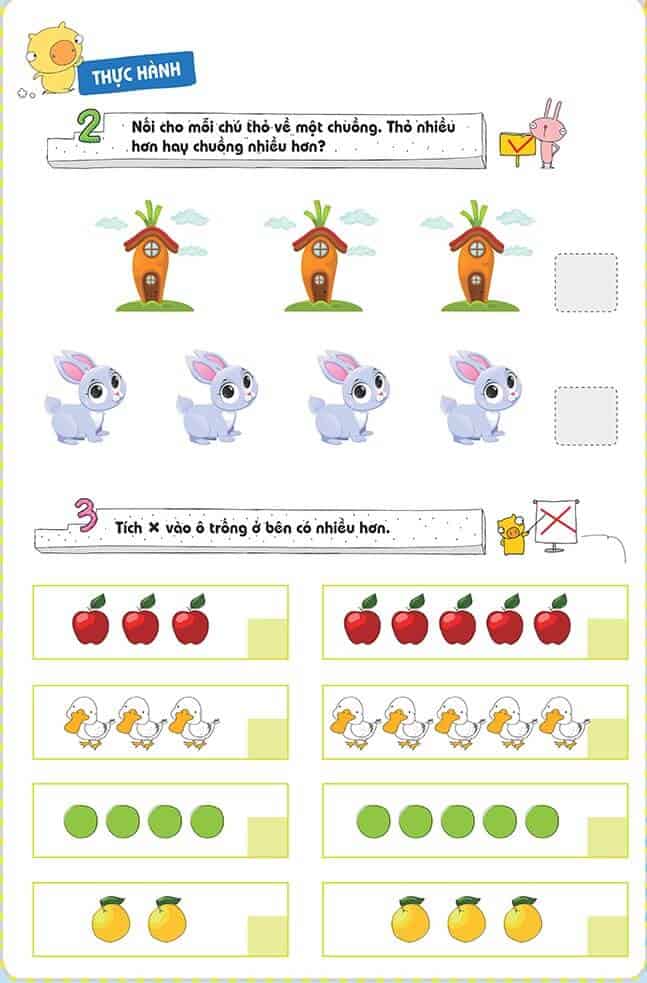  Họ và tên :……………………………………………….…… Lớp: ………………………………………………………………Bài tập so sánh nhiều hơn, ít hơn